DSWD DROMIC Report #1 on the Tropical Storm “PEPITO”as of 21 October 2020, 6PM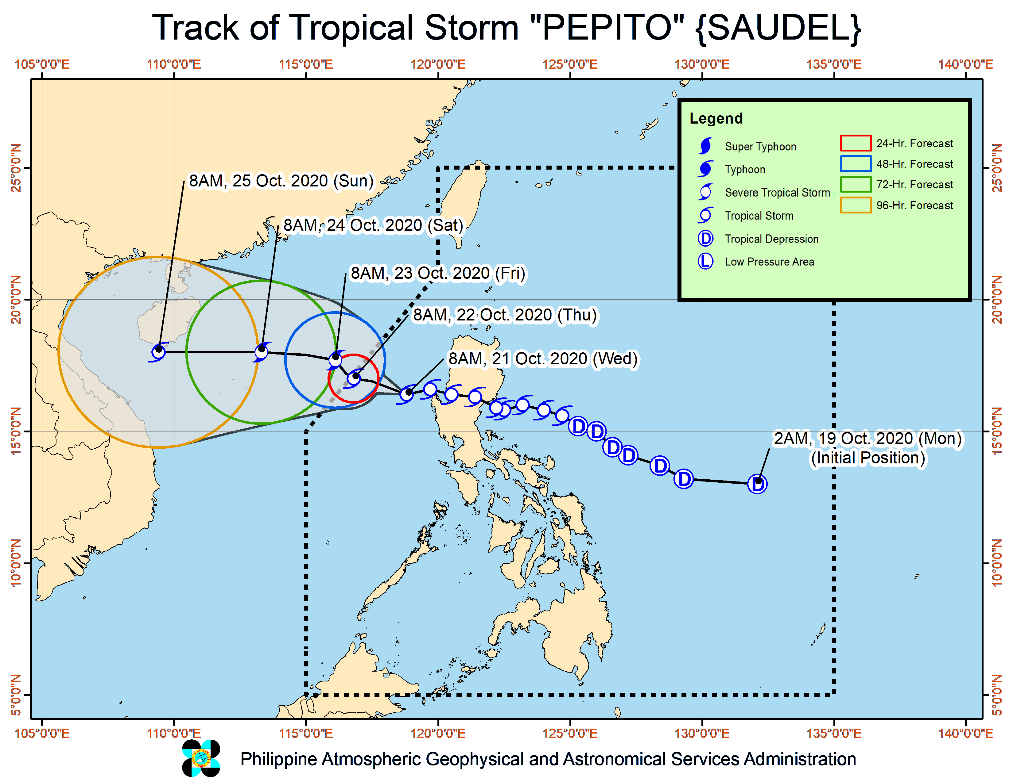 SITUATION OVERVIEWIssued at 11:00 am today, TROPICAL STORM "PEPITO" SLIGHTLY INTENSIFIES WHILE MOVING WESTWARD OVER THE WEST PHILIPPINE SEA.Track and intensity outlook:Track: "PEPITO" is forecast to move generally westward or west-northwestward over the West Philippine Sea today, before slowing down and turning northwestward tomorrow. It is forecast to exit the Philippine Area of Responsibility (PAR) tomorrow morning or afternoon. On the forecast track, "PEPITO" will accelerate and turn westward beginning Friday towards the central portion of Vietnam.Intensity: "PEPITO" is forecast to gradually intensify over the West Philippine Sea and may reach severe tropical storm category tonight or tomorrow morning.Hazards affecting land areas:Rainfall: Today, light to moderate with at times heavy rains will be experienced over Batanes, Babuyan Islands, Zambales, Bataan, Occidental Mindoro, and Palawan. Flooding (including flash floods) and rain-induced landslides may occur during heavy or prolonged rainfall especially in areas that are highly or very highly susceptible to these hazards. PAGASA Regional Services Divisions may issue local thunderstorm/rainfall advisories and heavy rainfall warnings as appropriate.Rainfall: Today, light to moderate with at times heavy rains will be experienced over Batanes, Babuyan Islands, Zambales, Bataan, Occidental Mindoro, and Palawan. Flooding (including flash floods) and rain-induced landslides may occur during heavy or prolonged rainfall especially in areas that are highly or very highly susceptible to these hazards. PAGASA Regional Services Divisions may issue local thunderstorm/rainfall advisories and heavy rainfall warnings as appropriate.Hazards affecting coastal waters:Rough to very rough seas (2.5 to 5.5 m) will be experienced over the areas where TCWS and Gale Warning are in effect. In particular, such conditions are expected over the entire seaboards of Northern and Central Luzon, the seaboard of northern Quezon including Pollilo Islands, and the western seaboards of Batangas, Occidental Mindoro (including Lubang Islands), and Palawan (including Calamian and Kalayaan Islands), Sea travel is risky over these areas, especially for those using small seacrafts.Moderate to rough seas (1.5 to 3.0 m) will prevail over the eastern seaboards of southern Quezon, Bicol Region, Eastern Visayas, Caraga, and Davao Region. Those with small seacrafts are advised to take precautionary measures when venturing out to sea. Inexperienced mariners should avoid navigating in these conditions.Other disturbance being monitored:At 10:00 AM today, the Tropical Depression outside the PAR was estimated based on all available data at 1,895 km East Northeast of Extreme Northern Luzon (24.9 °N, 139.8 °E). It has maximum sustained winds of 55 km/h near the center and gustiness of up to 70 km/h. It is currently almost stationary. This disturbance remains unlikely to enter the PAR.Source: PAGASA Severe Weather BulletinStatus of Affected Families / Persons A total of 5,555 families or 25,268 persons were affected by the Tropical Storm “Pepito” in 117 barangays in Regions II, III and CALABARZON (see Table 1).Table 1. Number of Affected Families / PersonsNote: Ongoing assessment and validation being conducted.Source: DSWD-FOs II, III and CALABARZONII.   Status of Displaced Families / Persons Inside Evacuation CentersThere are 3,639 families or 16,343 persons taking temporary shelter in 89 evacuation centers in Regions II, III and CALABARZON (see Table 2).Table 2. Status of Displaced Families / Persons Inside Evacuation CentersNote: Ongoing assessment and validation being conducted.Source: DSWD-FOs II, III and CALABARZONOutside Evacuation CentersThere are 1,789 families or 8,473 persons currently staying with their relatives and/or friends in Regions II, III and CALABARZON (see Table 3).Table 3. Status of Displaced Families / Persons Outside Evacuation CentersNote: Ongoing assessment and validation being conducted.Source: DSWD-FOs II, III and CALABARZONSITUATIONAL REPORTDSWD-DRMBDSWD-FO CARDSWD-FO NCRDSWD-FO IDSWD-FO IIDSWD-FO IIIDSWD-FO CALABARZON DSWD-FO MIMAROPA *****The Disaster Response Operations Monitoring and Information Center (DROMIC) of the DSWD-DRMB is closely coordinating with DSWD-FO V and FO CALABARZON for any significant disaster response updates.Prepared by:MARIEL B. FERRARIZLESLIE R. JAWILIReleasing OfficerPHOTO DOCUMENTATION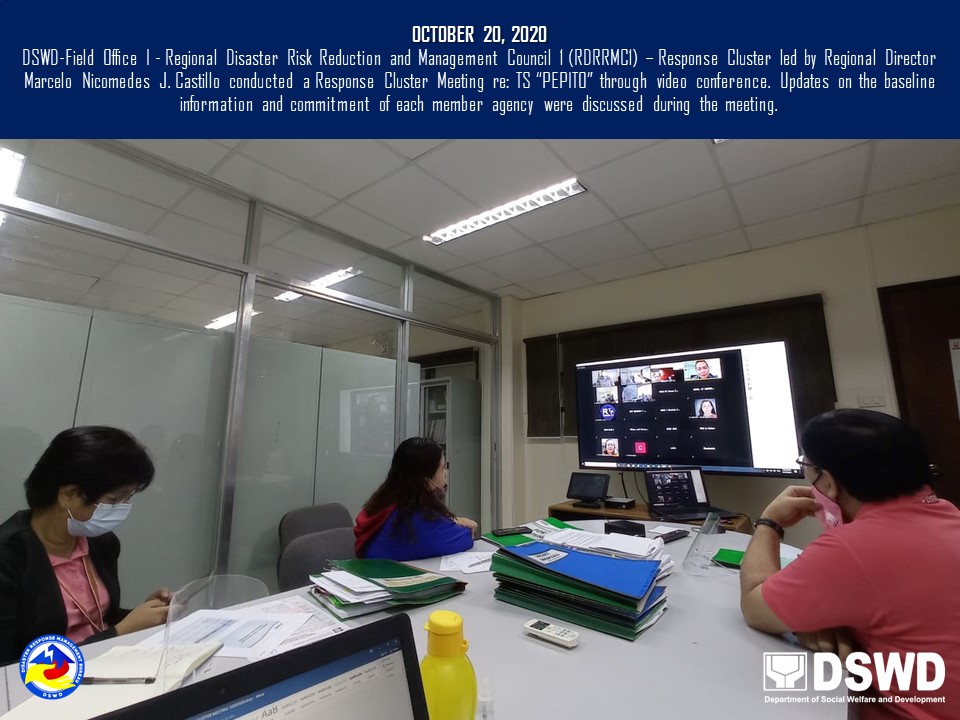 REGION / PROVINCE / MUNICIPALITY REGION / PROVINCE / MUNICIPALITY  NUMBER OF AFFECTED  NUMBER OF AFFECTED  NUMBER OF AFFECTED REGION / PROVINCE / MUNICIPALITY REGION / PROVINCE / MUNICIPALITY  Barangays  Families  Persons GRAND TOTALGRAND TOTAL                   117               5,555             25,268 REGION IIREGION II                     31                  434               1,460 CagayanCagayan                       1                  115                  410 Rizal                      1                 115                 410 IsabelaIsabela                     26                  311               1,023 Aurora                      1                     7                   26 Benito Soliven                      1                     4                   11 Cabatuan                      2                     4                   10 Cordon                      1                     1                     2 Dinapigue                      3                   63                 213 Maconacon                      6                 125                 416 San Guillermo                    10                   76                 262 San Mariano                      2                   31                   83 Nueva VizcayaNueva Vizcaya                       2                      5                    16 Dupax del Norte                      1                     2                     6  Quezon                      1                     3                   10 QuirinoQuirino                       2                      3                    11 Aglipay                      1                     1                     5 Maddela                      1                     2                     6 REGION IIIREGION III                     13                    82                  335 AuroraAurora                     13                    82                  335 Baler (capital)                      4                   11                   56 Casiguran                      5                   62                 250 Dilasag                      1                     2                     7 San Luis                      3                     7                   22 CALABARZONCALABARZON                     73               5,039             23,473 LagunaLaguna                       1                      2                      9 Santa Cruz (capital)                      1                     2                     9 QuezonQuezon                     72               5,037             23,464 Buenavista                      2                   42                 189 Calauag                    10                 433              1,860 Catanauan                    12              1,829              9,145 General Luna                      2                     2                     9 Gumaca                    12                 228                 818 Lopez                    25              1,148              4,670 Real                      1                     5                   23 Tagkawayan                      8              1,350              6,750 REGION / PROVINCE / MUNICIPALITY REGION / PROVINCE / MUNICIPALITY  NUMBER OF EVACUATION CENTERS (ECs)  NUMBER OF EVACUATION CENTERS (ECs)  NUMBER OF DISPLACED  NUMBER OF DISPLACED  NUMBER OF DISPLACED  NUMBER OF DISPLACED REGION / PROVINCE / MUNICIPALITY REGION / PROVINCE / MUNICIPALITY  NUMBER OF EVACUATION CENTERS (ECs)  NUMBER OF EVACUATION CENTERS (ECs)  INSIDE ECs  INSIDE ECs  INSIDE ECs  INSIDE ECs REGION / PROVINCE / MUNICIPALITY REGION / PROVINCE / MUNICIPALITY  NUMBER OF EVACUATION CENTERS (ECs)  NUMBER OF EVACUATION CENTERS (ECs)  Families  Families  Persons  Persons REGION / PROVINCE / MUNICIPALITY REGION / PROVINCE / MUNICIPALITY  CUM  NOW  CUM  NOW  CUM  NOW GRAND TOTALGRAND TOTAL89  89 3,639 3,639 16,343 16,343REGION IIREGION II25  25  295  295  954  954 IsabelaIsabela21  21  287  287  927  927 Aurora1 1  7  7  26  26 Cabatuan2 2  4  4  10  10 Cordon1 1  1  1  2  2 Dinapigue2 2  43  43  128  128 Maconacon2 2  125  125  416  416 San Guillermo10 10  76  76  262  262 San Mariano3 3  31  31  83  83 Nueva VizcayaNueva Vizcaya2  2  5  5  16  16 Dupax del Norte1 1  2  2  6  6  Quezon1 1  3  3  10  10 QuirinoQuirino2  2  3  3  11  11 Aglipay1 1  1  1  5  5 Maddela1 1  2  2  6  6 REGION IIIREGION III13  13  64  64  253  253 AuroraAurora13  13  64  64  253  253 Baler (capital)4 4  11  11  56  56 Casiguran5 5  44  44  168  168 Dilasag1 1  2  2  7  7 San Luis3 3  7  7  22  22 CALABARZONCALABARZON51  51 3,280 3,280 15,136 15,136 LagunaLaguna1  1  2  2  9  9 Santa Cruz (capital)1 1  2  2  9  9 QuezonQuezon50  50 3,278 3,278 15,127 15,127Calauag11 11  433  433 1,860  1,860  Catanauan12 12 1,829 1,829 9,145 9,145 Gumaca8 8  111  111  415  415 Lopez18 18  900  900 3,684 3,684 Real1 1  5  5  23  23 REGION / PROVINCE / MUNICIPALITY REGION / PROVINCE / MUNICIPALITY  NUMBER OF DISPLACED  NUMBER OF DISPLACED  NUMBER OF DISPLACED  NUMBER OF DISPLACED REGION / PROVINCE / MUNICIPALITY REGION / PROVINCE / MUNICIPALITY  OUTSIDE ECs  OUTSIDE ECs  OUTSIDE ECs  OUTSIDE ECs REGION / PROVINCE / MUNICIPALITY REGION / PROVINCE / MUNICIPALITY  Families  Families  Persons  Persons REGION / PROVINCE / MUNICIPALITY REGION / PROVINCE / MUNICIPALITY  CUM  NOW  CUM  NOW GRAND TOTALGRAND TOTAL1,789 1,789 8,473 8,473 REGION IIREGION II 12  12  54  54 CagayanCagayan 12  12  54  54 Rizal 12  12  54  54 REGION IIIREGION III 18  18  82  82 AuroraAurora 18  18  82  82 Casiguran 18  18  82  82 CALABARZONCALABARZON1,759 1,759 8,337 8,337 QuezonQuezon1,759 1,759 8,337 8,337 Buenavista 42  42  189  189 General Luna 2  2  9  9 Gumaca 117  117  403  403 Lopez 248  248  986  986 Tagkawayan1,350 1,350 6,750 6,750 DATESITUATIONS / ACTIONS UNDERTAKEN21 October 2020The Disaster Response Operations Monitoring and Information Center (DROMIC) of the DSWD-DRMB continues to closely coordinate with the concerned field offices for significant reports on the status of affected families, assistance, and relief efforts.DATESITUATIONS / ACTIONS UNDERTAKEN20 October 2020DSWD-FO CAR is on standby-alert to render duty at the Operation Center and in closely monitoring the status on the ground as well as the alert status and weather updatesThe Provincial Social Welfare and Development Teams (PSWADT) DRMD PDO IIs were informed of the situation.DSWD-FO CAR is on RED ALERT statusPre-disaster Risk Assessment Meeting via video teleconferencing attended by Ms. Mary Ann G. Buclao.DSWD-FO CAR is in close coordination with Cordillera Regional Disaster Risk Reduction and Management Council Emergency Operations Center for updates.DATESITUATIONS / ACTIONS UNDERTAKEN21 October 2020DSWD-FO NCR submitted their terminal report20 October 2020DSWD-FO NCR Quick Response Teams of composed of organic staff from the Field Office and Centers and Residential Care Facilities (C/RCFs) are activated and on standby in response to any eventualities. The assignment of said staff is scheduled per day.DSWD-FO NCR is continuously monitoring weather conditions and other emergencies through telephone, internet, cell phone, etc. by the Disaster Response Management Division Staff and Quick Response Team Leaders.DATESITUATIONS / ACTIONS UNDERTAKEN21 October 2020DSWD-FO I is in closely monitoring the possible effects of Tropical Storm “PEPITO” through the Department of Science and Technology – Philippine Atmospheric, Geophysical and Astronomical Services Administration (DOST – PAGASA) and close coordination with the RDRRMC Field Office I. Likewise, Provincial Operations Offices (POOs) are in close coordination with the different Provincial/City/Municipal Disaster Risk Reduction and Management Councils (P/C/MDRRMCs) and Provincial/City/Municipal Social Welfare and Development Offices (P/C/MSWDOs) to monitor the adverse effects that might be brought by the weather disturbance and submission of reports for significant updates.DSWD-FO I Regional Director Marcelo Nicomedes J. Castillo conducted a Response Cluster Meeting re: TS “PEPITO” through video conference on October 20, 2020 Updates on the baseline information and commitment of each member agency were discussed during the meeting.DATESITUATIONS / ACTIONS UNDERTAKEN20 October 2020DSWD-FO II-DRMD through the Regional Resource Operation Section ensures availability of Food and Non-Food Items at any given time.DSWD-FO II Disaster Response Information Management Section (DRIMS) is continuously monitoring the status of the said weather disturbance thru the PAGASA weather bulletin/advisory.The Regional Disaster Management Response Team is already activated on a 24-hour duty. The team started to monitor the status of affected families though the SWADTs, P/C/MATs coordination with LGUs.DATESITUATIONS / ACTIONS UNDERTAKEN21 October 2020DSWD-FO III has 15 active QRTs with 27 members per team that are ready for deployment upon the activation of the Blue and Red alert status of the RDRRMC III.DSWD-FO III activated DRMD skeletal duty from the Regional OfficeDSWD-FO III is continuously coordinating and monitoring with the DSWD Provincial Extension Office of the seven (7) provinces relative to the status of their respective area.DSWD-FO III is ongoing repacking of 5,454 family food packs in Regional Warehouse.DSWD-FO III is ongoing procurement of 6,000 family food packs.DATESITUATIONS / ACTIONS UNDERTAKEN21 October 2020DSWD-FO CALABARZON through DRMD advised the LGUs to conduct assessment to share their findings with the response cluster of the Regional Disaster Risk Reduction and Management Council (RDRRMC) CALABARZON.DSWD-FO CALABARZON is in close coordination with the affected LGUs and other relevant government agencies for identification of potential support and augmentation from the Field Office.Provincial Action Team (PAT) and Provincial Quick Response Teams (PQRT) of Quezon were advised to be on stand-by alert status for possible deployment and conduct assessment in the affected areas.Regional and Provincial Quick Response Teams (PRQRT) were advised to monitor weather forecast and warnings regarding anticipated risk due to movement of the weather disturbance.DSWD-FO CALABARZON Emergency Operations Center maintains close coordination with the PSWDOs for the assistance on assistance to be provided by the LGUs and other stakeholders.DSWD-FO CALABARZON through DRMD is in close coordination with the RDRRMC CALABARZON Emergency Operations Center for latest development. The DRDM is on stand-by, continuously monitoring the situation of the affected LGUs.DATESITUATIONS / ACTIONS UNDERTAKEN19 October 2020DSWD-FO MIMAROPA Ensured that there is an on-call truck available for delivery of goods and equipment to areas that will be affected.P/C/M QRTs in Five Provinces are alerted to monitor the daily local weather condition and any disturbances that may occur in their areas.24/7 On-call status of the R/P/C/M QRTs together with special projects staff for possible activation of Operation Center.Standby logistical equipment and workforce through coordination with SWADT Offices and concerned LGUs on the management of stranded passengers, if any, in ports and terminals.